Добрий день!Шановні батьки та діти, сьогодні я пропоную вашій увазі розфарбовки, які гарно тренують процес уваги.Будь лазка, за можливості роздрукуйте їх та спробуйте розфарбувати кольоровими олівцями за зразком, що поданий під картинкою, будьте уважними використовуйте кольори запропоновані на зразку.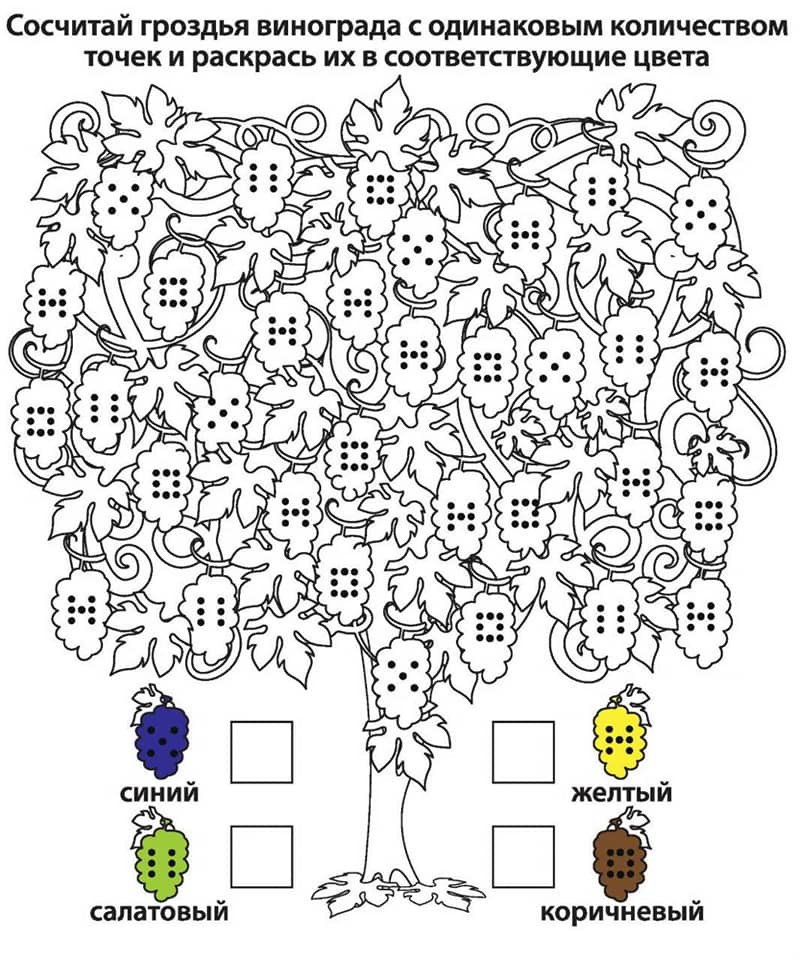 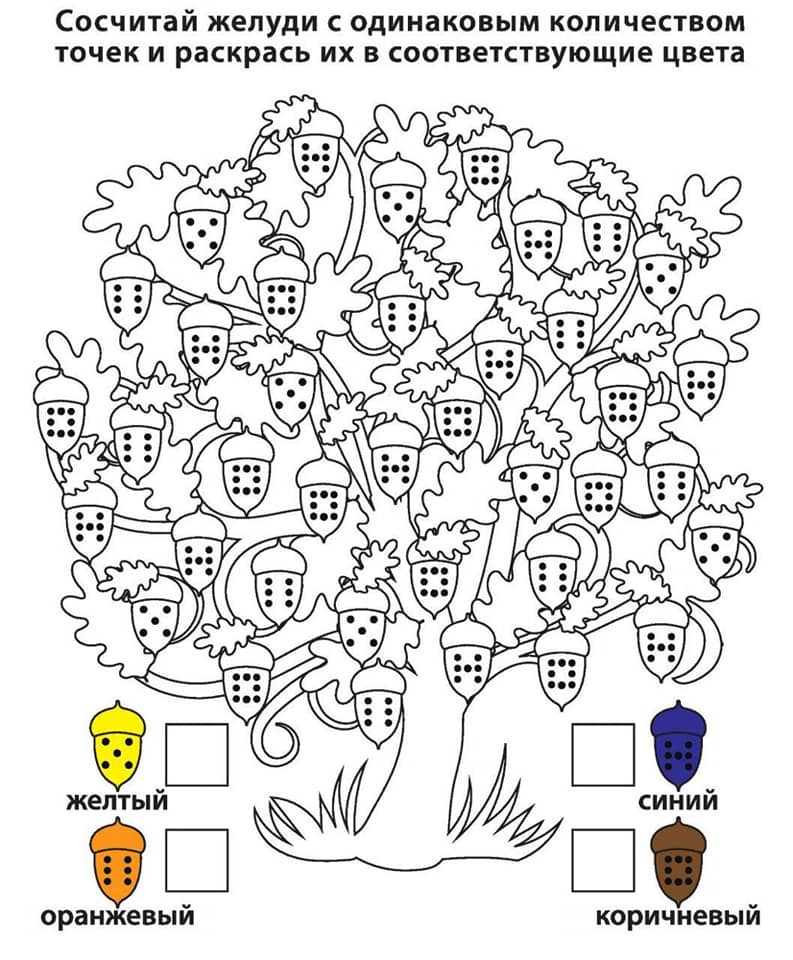 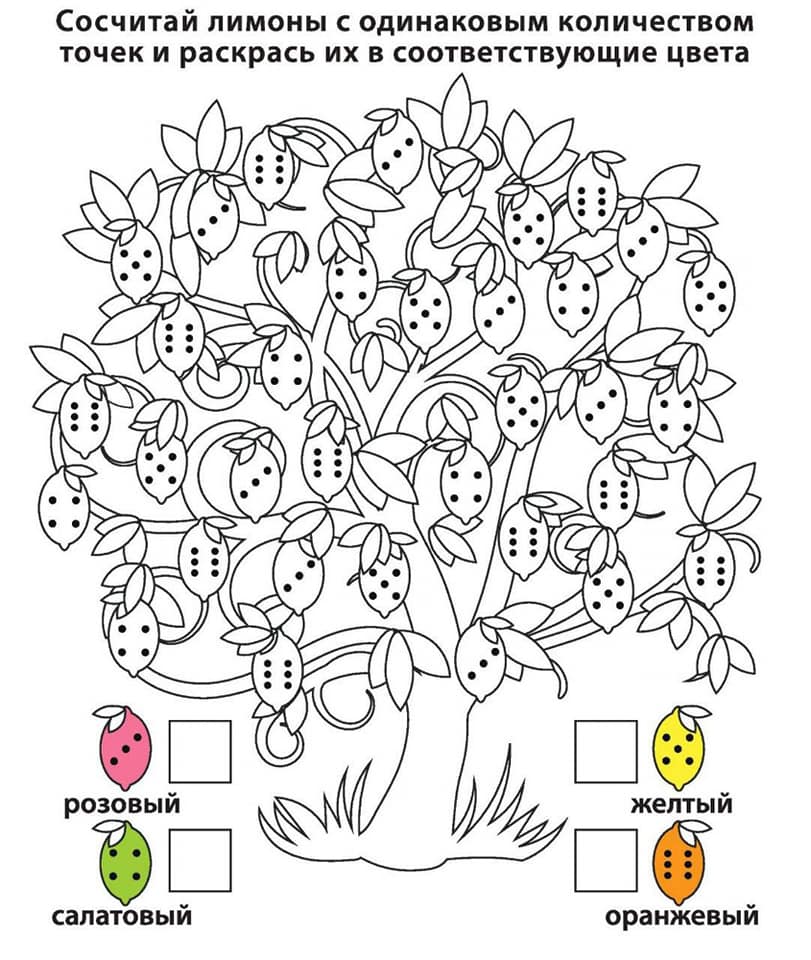 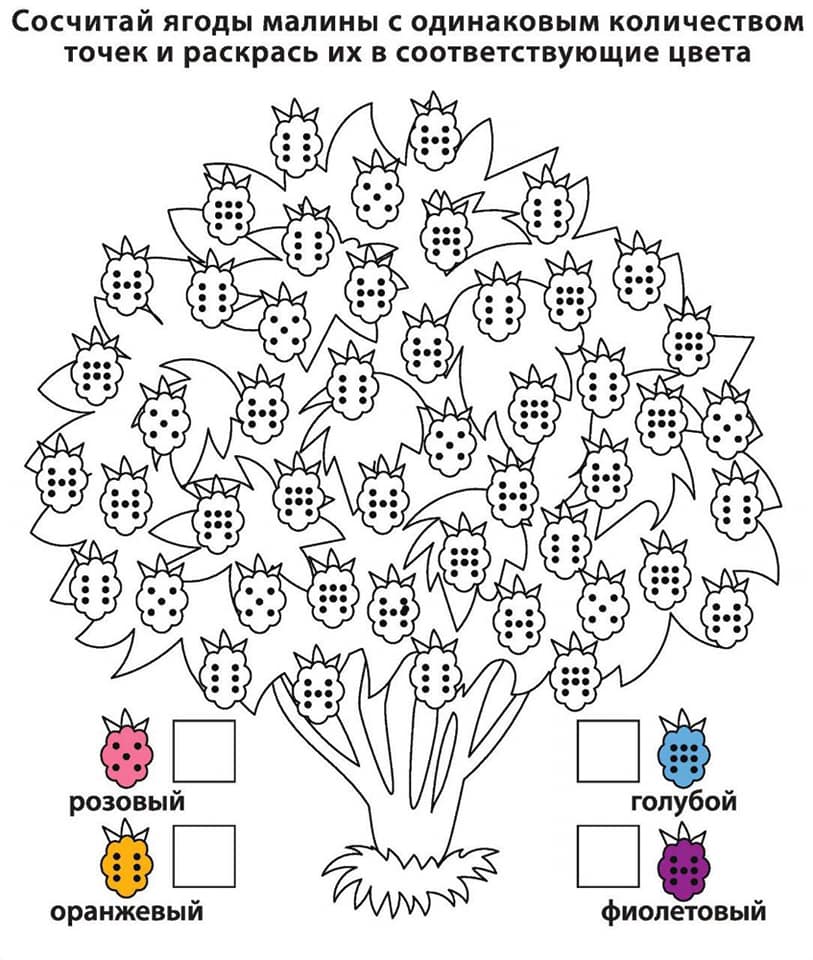 